В нашем детском саду стало традицией проводить мероприятия, посвященные патриотическому воспитанию дошкольников. Спортивные мероприятия, посвященные Дню Защитника Отечества прошли :14 февраля -средняя группа, 15февраля- подготовительная группа, 16 февраля - старшая группа. Участниками праздника были дети и их родители. В зале царил смех, шум, веселье. Подготовила и провела эти мероприятия инструктор по физической культуре Кротова В.А. Украшением праздников стало выступление юных танцоров под руководством педагога по дополнительному образованию Иевлевой С.В.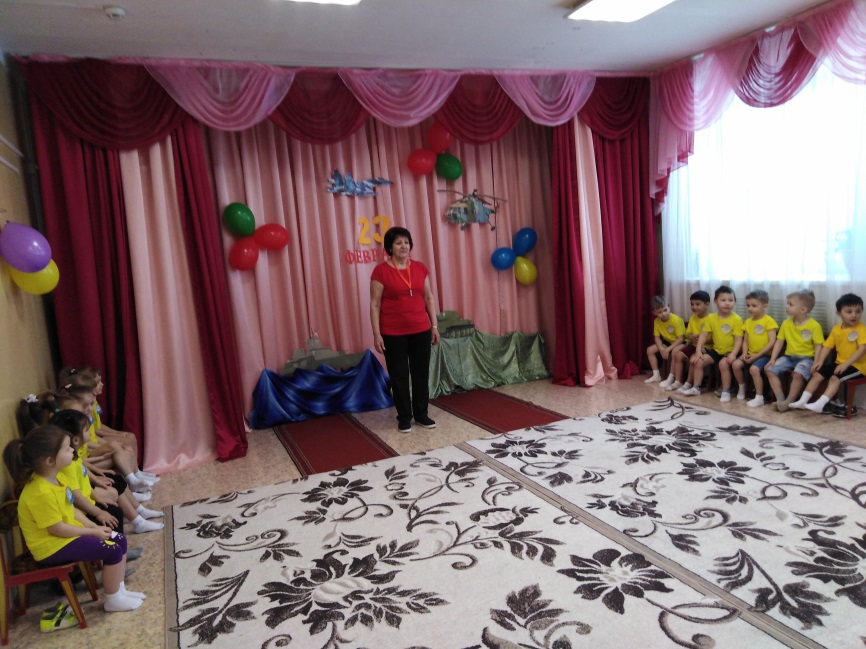 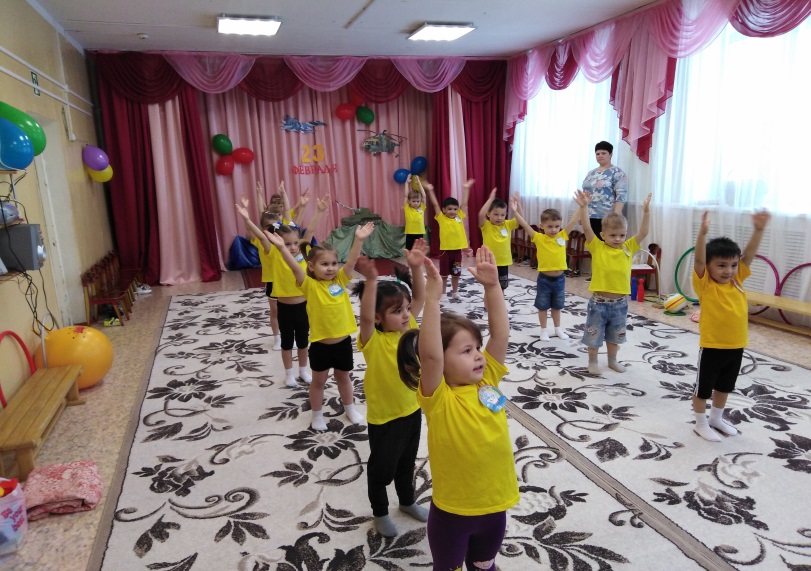 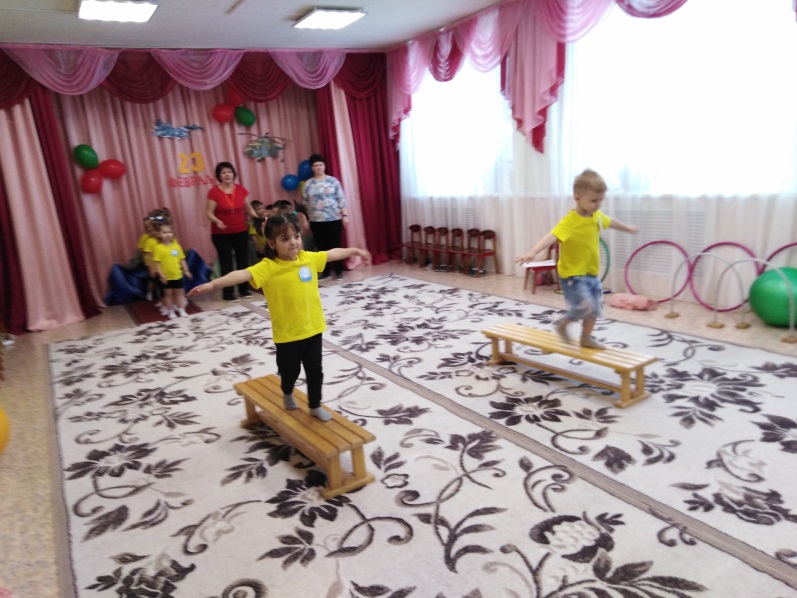 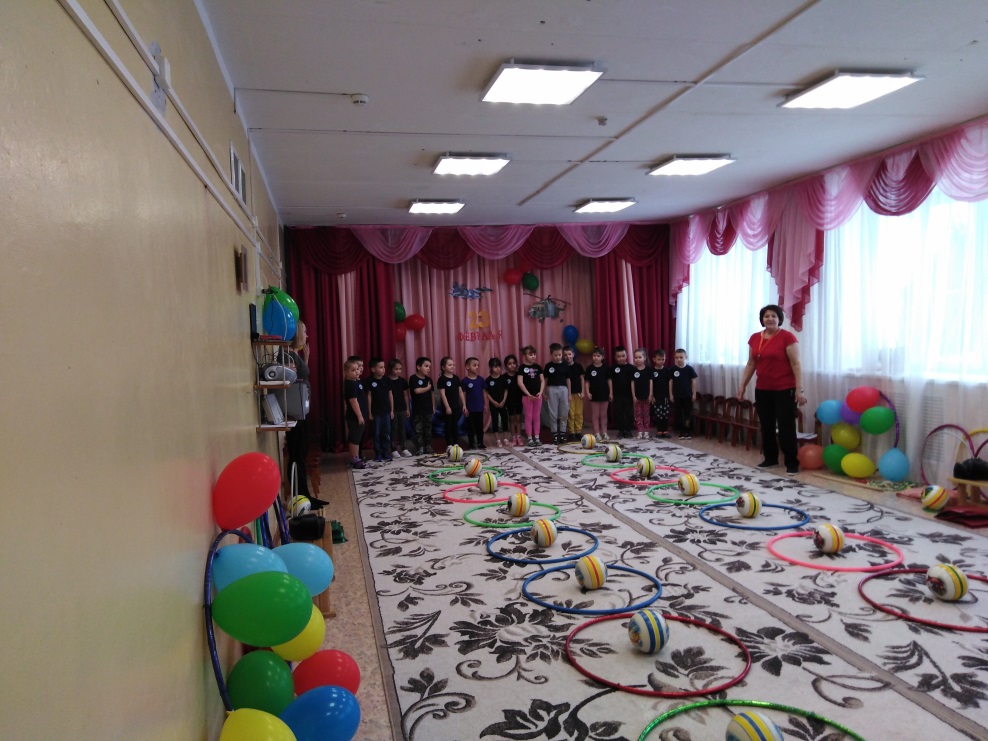 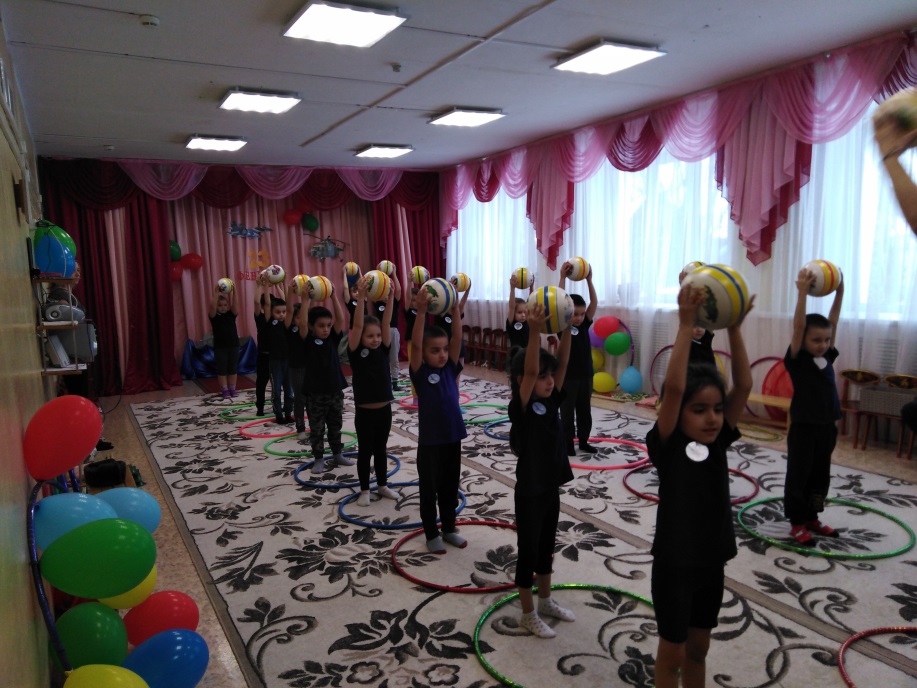 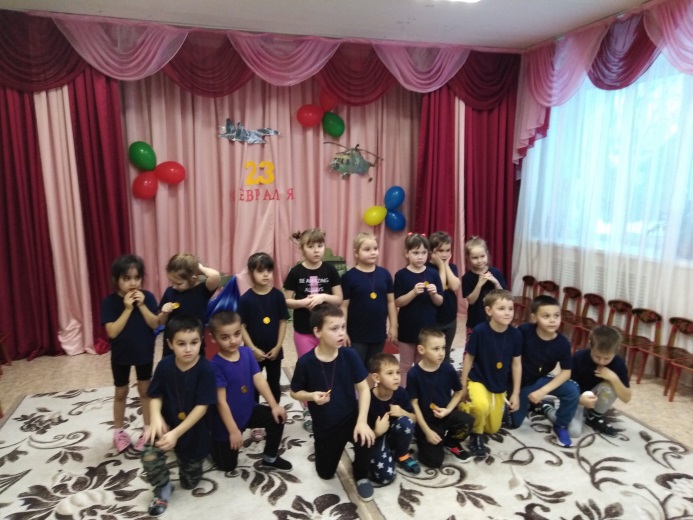 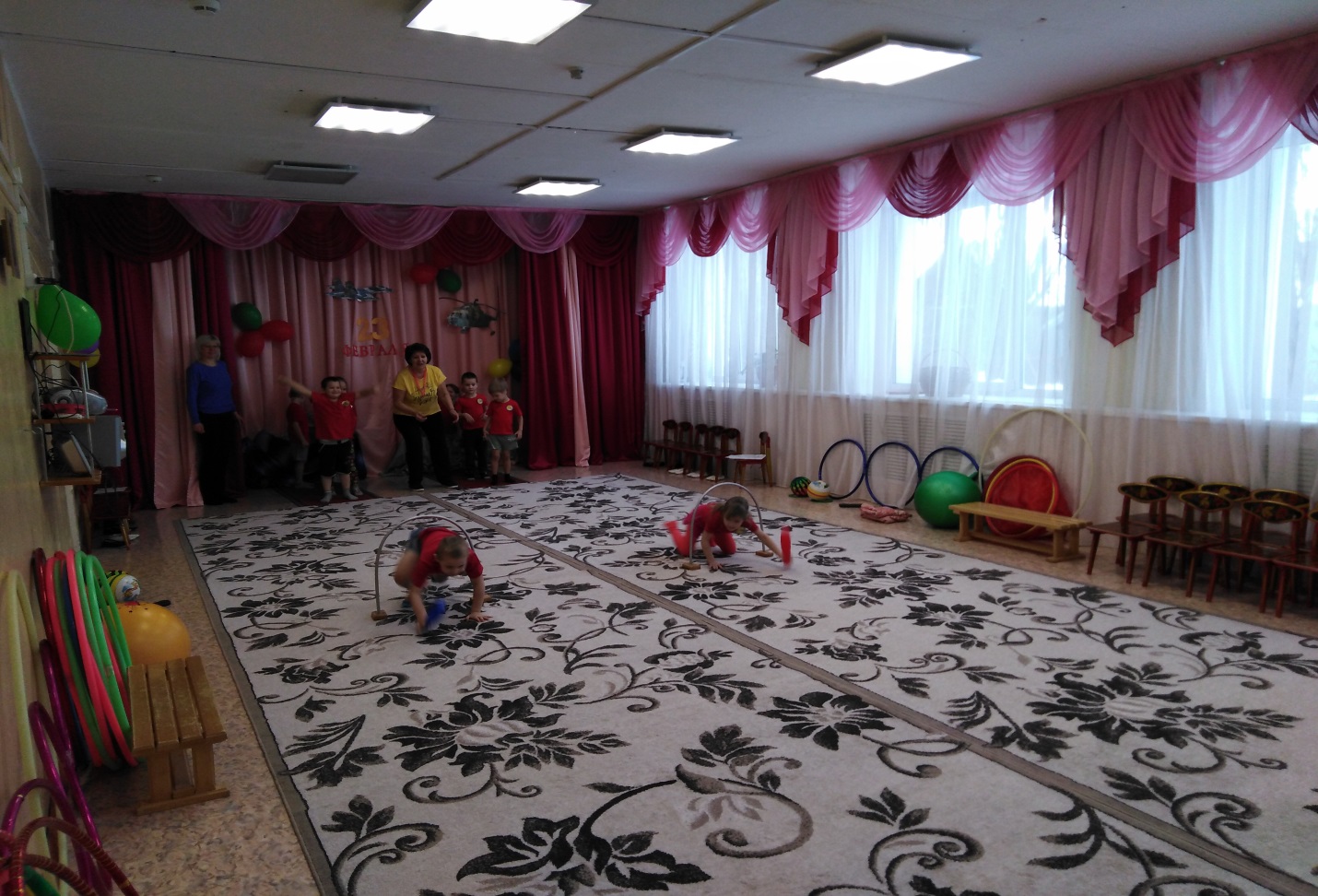 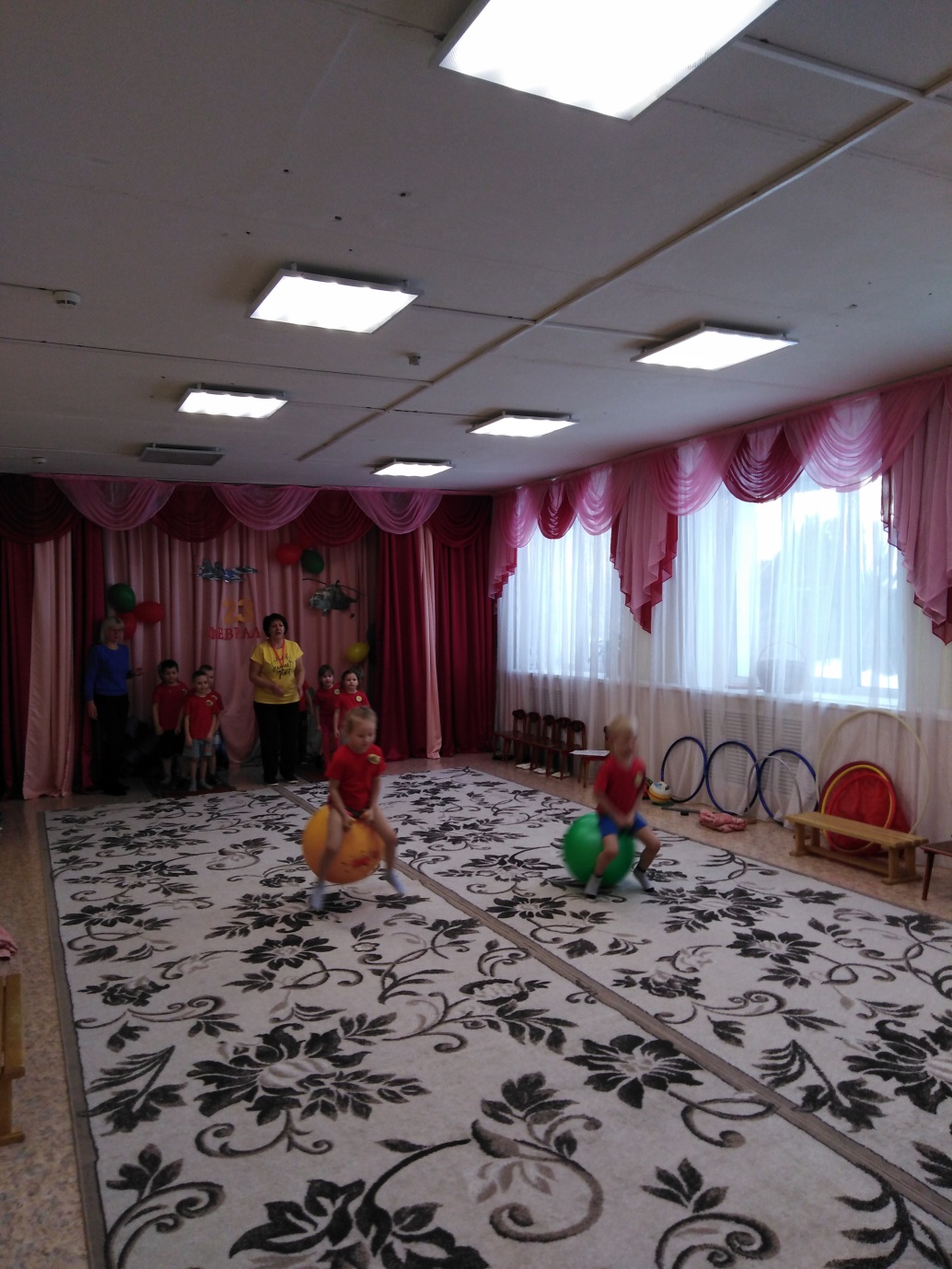 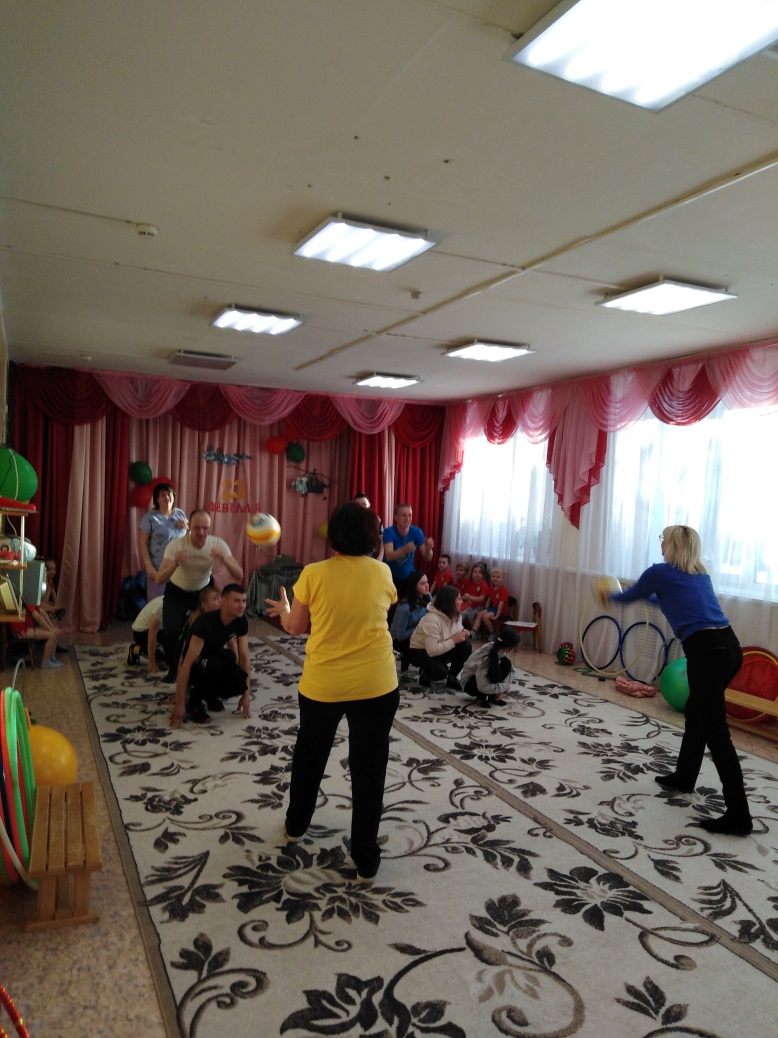 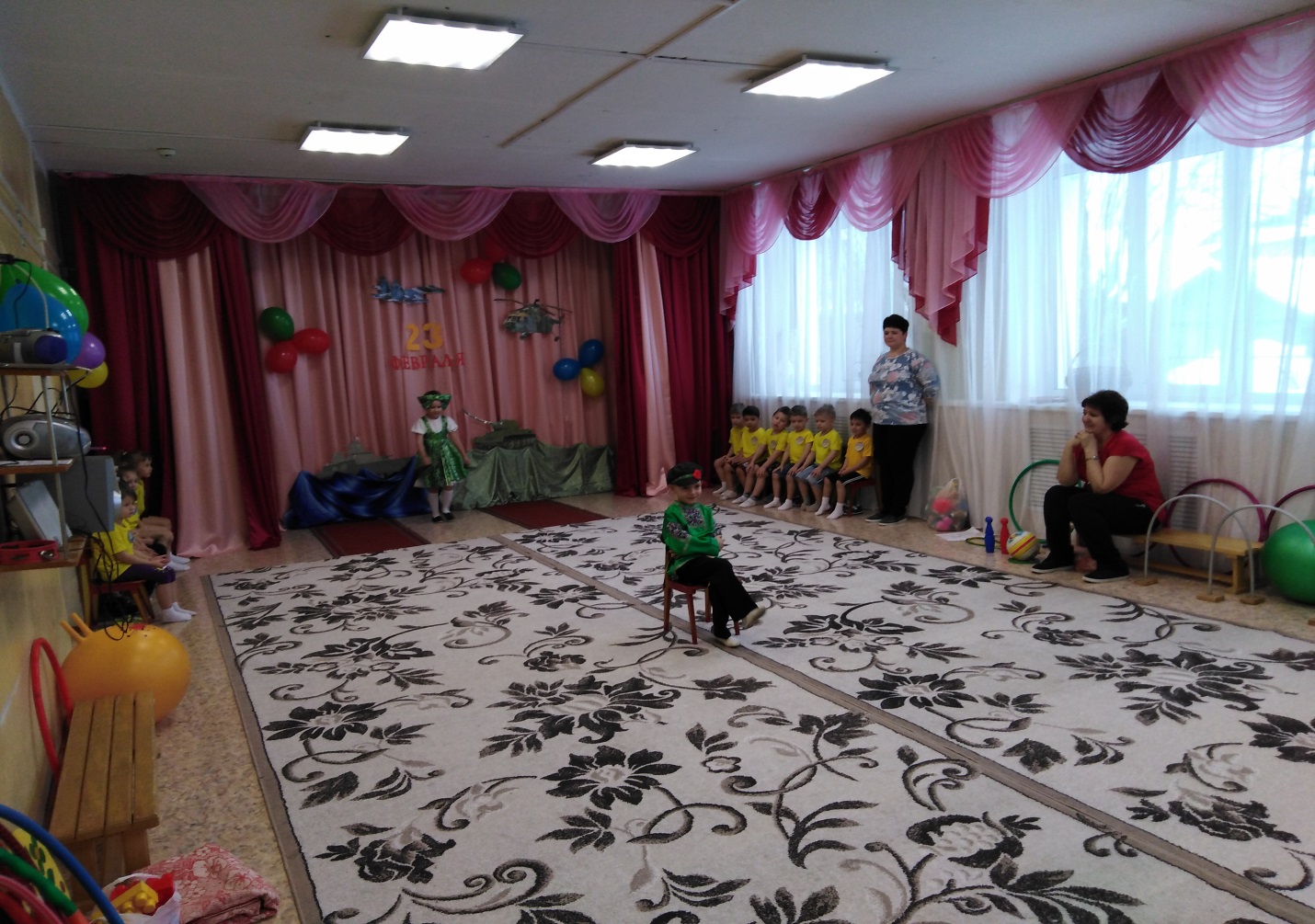 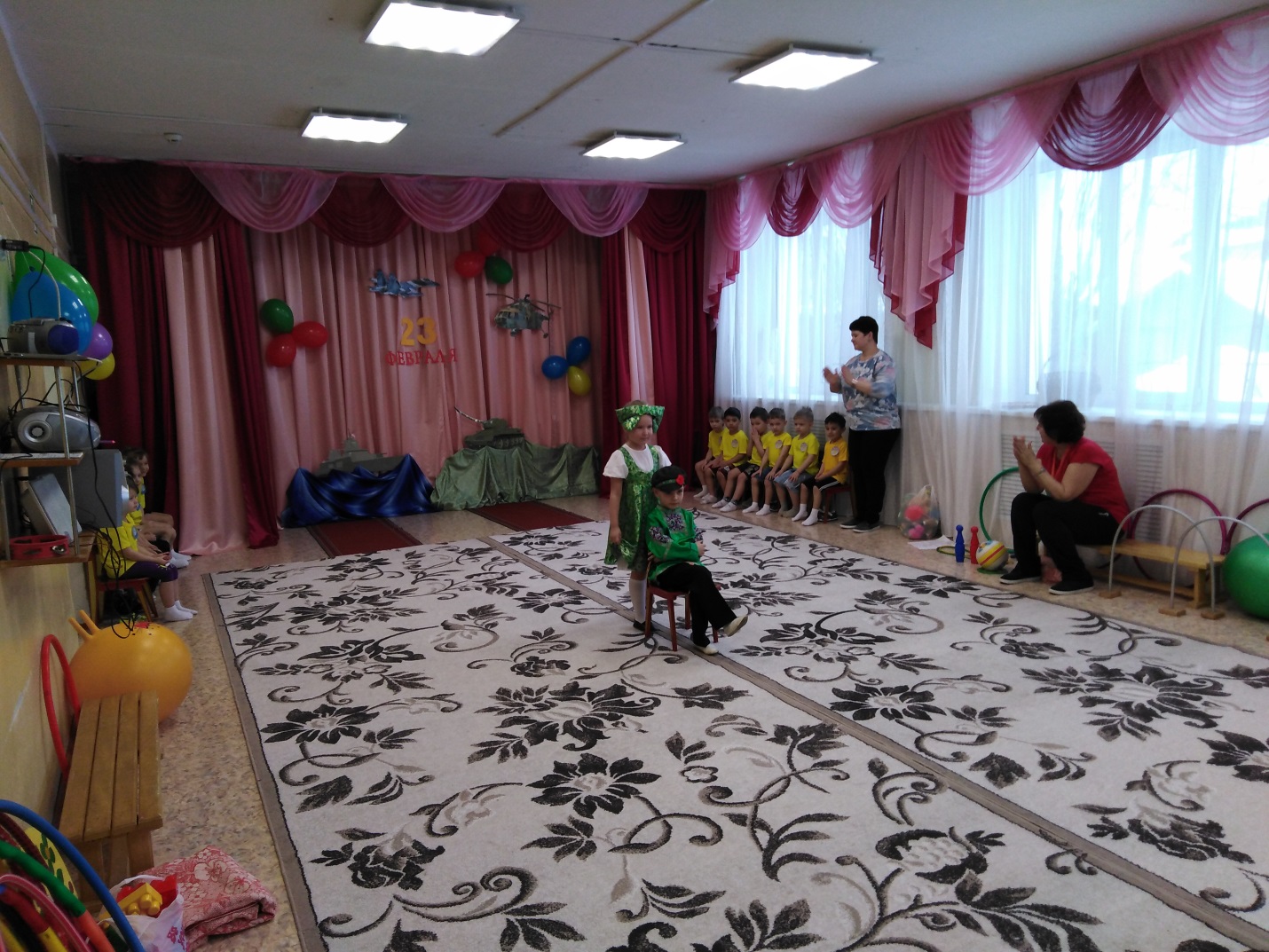 